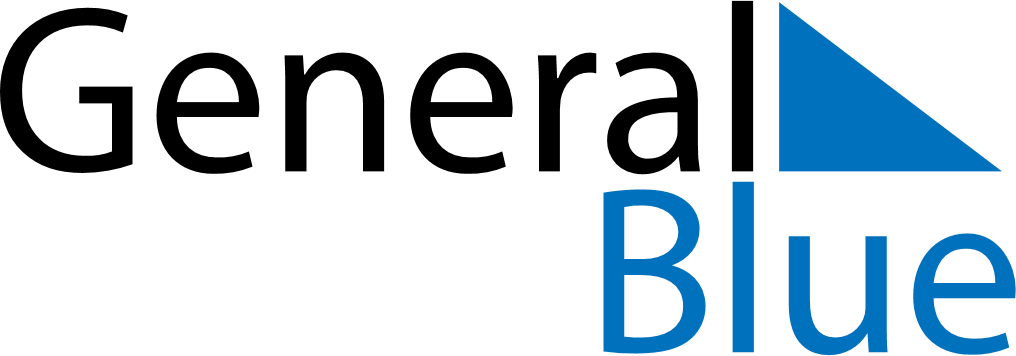 February 2024February 2024February 2024February 2024February 2024February 2024Marang, Terengganu, MalaysiaMarang, Terengganu, MalaysiaMarang, Terengganu, MalaysiaMarang, Terengganu, MalaysiaMarang, Terengganu, MalaysiaMarang, Terengganu, MalaysiaSunday Monday Tuesday Wednesday Thursday Friday Saturday 1 2 3 Sunrise: 7:23 AM Sunset: 7:17 PM Daylight: 11 hours and 53 minutes. Sunrise: 7:23 AM Sunset: 7:17 PM Daylight: 11 hours and 54 minutes. Sunrise: 7:23 AM Sunset: 7:18 PM Daylight: 11 hours and 54 minutes. 4 5 6 7 8 9 10 Sunrise: 7:23 AM Sunset: 7:18 PM Daylight: 11 hours and 54 minutes. Sunrise: 7:23 AM Sunset: 7:18 PM Daylight: 11 hours and 54 minutes. Sunrise: 7:23 AM Sunset: 7:18 PM Daylight: 11 hours and 55 minutes. Sunrise: 7:23 AM Sunset: 7:18 PM Daylight: 11 hours and 55 minutes. Sunrise: 7:23 AM Sunset: 7:19 PM Daylight: 11 hours and 55 minutes. Sunrise: 7:23 AM Sunset: 7:19 PM Daylight: 11 hours and 55 minutes. Sunrise: 7:23 AM Sunset: 7:19 PM Daylight: 11 hours and 56 minutes. 11 12 13 14 15 16 17 Sunrise: 7:23 AM Sunset: 7:19 PM Daylight: 11 hours and 56 minutes. Sunrise: 7:23 AM Sunset: 7:19 PM Daylight: 11 hours and 56 minutes. Sunrise: 7:23 AM Sunset: 7:19 PM Daylight: 11 hours and 56 minutes. Sunrise: 7:22 AM Sunset: 7:19 PM Daylight: 11 hours and 57 minutes. Sunrise: 7:22 AM Sunset: 7:19 PM Daylight: 11 hours and 57 minutes. Sunrise: 7:22 AM Sunset: 7:20 PM Daylight: 11 hours and 57 minutes. Sunrise: 7:22 AM Sunset: 7:20 PM Daylight: 11 hours and 57 minutes. 18 19 20 21 22 23 24 Sunrise: 7:22 AM Sunset: 7:20 PM Daylight: 11 hours and 58 minutes. Sunrise: 7:21 AM Sunset: 7:20 PM Daylight: 11 hours and 58 minutes. Sunrise: 7:21 AM Sunset: 7:20 PM Daylight: 11 hours and 58 minutes. Sunrise: 7:21 AM Sunset: 7:20 PM Daylight: 11 hours and 58 minutes. Sunrise: 7:21 AM Sunset: 7:20 PM Daylight: 11 hours and 59 minutes. Sunrise: 7:20 AM Sunset: 7:20 PM Daylight: 11 hours and 59 minutes. Sunrise: 7:20 AM Sunset: 7:20 PM Daylight: 11 hours and 59 minutes. 25 26 27 28 29 Sunrise: 7:20 AM Sunset: 7:20 PM Daylight: 11 hours and 59 minutes. Sunrise: 7:20 AM Sunset: 7:20 PM Daylight: 12 hours and 0 minutes. Sunrise: 7:19 AM Sunset: 7:20 PM Daylight: 12 hours and 0 minutes. Sunrise: 7:19 AM Sunset: 7:20 PM Daylight: 12 hours and 0 minutes. Sunrise: 7:19 AM Sunset: 7:20 PM Daylight: 12 hours and 0 minutes. 